§3831.  AdmissionA psychiatric hospital may admit on an informal voluntary basis for care and treatment of a mental illness any person desiring admission or the adult ward of a legally appointed guardian, subject to the following conditions.  [PL 2007, c. 319, §6 (AMD).]1.  Availability of accommodations.  Except in cases of medical emergency, voluntary admission is subject to the availability of suitable accommodations.[PL 1983, c. 459, §7 (NEW).]2.  Standard hospital information.  Standard hospital information may be elicited from the person if, after examination, the chief administrative officer of the psychiatric hospital determines the person suitable for admission, care and treatment.[PL 2007, c. 319, §6 (AMD).]3.  Persons under 18 years of age.  Any person under 18 years of age must have the consent of the person's parent or guardian.[PL 2007, c. 319, §6 (AMD).]4.  State mental health institute.  Any person under 18 years of age must have the consent of the commissioner for admission to a state mental health institute.[PL 1983, c. 459, §7 (NEW).]5.  Adults under guardianship.  An adult ward may be admitted on an informal voluntary basis only if the adult ward's legally appointed guardian consents to the admission and the ward makes no objection to the admission.[PL 2007, c. 319, §6 (AMD).]6.  Adults with advance health care directives.  An adult with an advance health care directive authorizing psychiatric hospital treatment may be admitted on an informal voluntary basis if the conditions specified in the advance health care directive for the directive to be effective are met in accordance with the method stated in the advance health care directive or, if no such method is stated, as determined by a physician or a psychologist.  If no conditions are specified in the advance health care directive as to how the directive becomes effective, the person may be admitted on an informal voluntary basis if the person has been determined to be incapacitated pursuant to Title 18‑C, Article 5, Part 8.  A person may be admitted only if the person does not at the time object to the admission or, if the person does object, if the person has directed in the advance health care directive that admission to the psychiatric hospital may occur despite that person's objections.  The duration of the stay in the psychiatric hospital of a person under this subsection may not exceed 5 working days.  If at the end of that time the chief administrative officer of the psychiatric hospital recommends further hospitalization of the person, the chief administrative officer shall proceed in accordance with section 3863, subsection 5‑A.This subsection does not create an affirmative obligation of a psychiatric hospital to admit a person consistent with the person's advance health care directive.  This subsection does not create an affirmative obligation on the part of the psychiatric hospital or treatment provider to provide the treatment consented to in the person's advance health care directive if the physician or psychologist evaluating or treating the person or the chief administrative officer of the psychiatric hospital determines that the treatment is not in the best interest of the person.[PL 2017, c. 402, Pt. C, §95 (AMD); PL 2019, c. 417, Pt. B, §14 (AFF).]SECTION HISTORYPL 1983, c. 459, §7 (NEW). PL 1985, c. 415, §§1,2 (AMD). PL 1999, c. 423, §3 (AMD). PL 2007, c. 319, §6 (AMD). PL 2009, c. 651, §10 (AMD). PL 2017, c. 402, Pt. C, §95 (AMD). PL 2017, c. 402, Pt. F, §1 (AFF). PL 2019, c. 417, Pt. B, §14 (AFF). The State of Maine claims a copyright in its codified statutes. If you intend to republish this material, we require that you include the following disclaimer in your publication:All copyrights and other rights to statutory text are reserved by the State of Maine. The text included in this publication reflects changes made through the First Regular and First Special Session of the 131st Maine Legislature and is current through November 1. 2023
                    . The text is subject to change without notice. It is a version that has not been officially certified by the Secretary of State. Refer to the Maine Revised Statutes Annotated and supplements for certified text.
                The Office of the Revisor of Statutes also requests that you send us one copy of any statutory publication you may produce. Our goal is not to restrict publishing activity, but to keep track of who is publishing what, to identify any needless duplication and to preserve the State's copyright rights.PLEASE NOTE: The Revisor's Office cannot perform research for or provide legal advice or interpretation of Maine law to the public. If you need legal assistance, please contact a qualified attorney.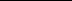 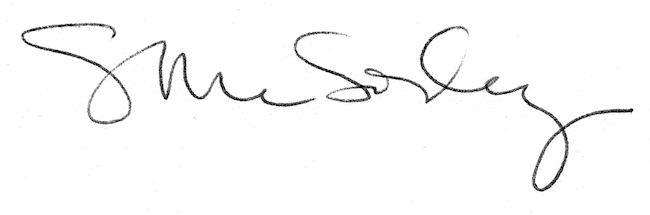 